					УТВЕРЖДАЮ: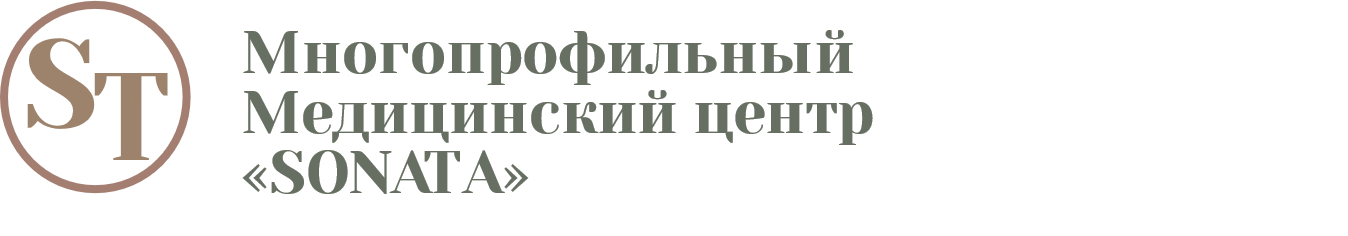 						Главный врач 
						ООО «Медицинский центр «СОНАТА»
										_______________ Распопина Т.В.
									«_28__» __декабря____________ 20_22__ годПРЕЙСКУРАНТ ЦЕНна платные медицинские услугиООО «Медицинский центр «СОНАТА»*Повторным приемом для детей считается очередное посещение врача не позднее 2 месяцев от последнего визита. **Дети: возраст до 15летООО «МЕДИЦИНСКИЙ ЦЕНТР «СОНАТА»           ИНН: 5753076544
           КПП: 575301001												    -1ПРЕЙСКУРАНТ ЦЕНна платные медицинские услугиООО «Медицинский центр «СОНАТА»*Повторным приемом у взрослых считается очередное посещение врача не позднее 2 месяцев от последнего визита. ООО «МЕДИЦИНСКИЙ ЦЕНТР «СОНАТА»           ИНН: 5753076544
           КПП: 575301001											-2-	     ПРЕЙСКУРАНТ ЦЕНна платные медицинские услугиООО «Медицинский центр «СОНАТА»ООО «МЕДИЦИНСКИЙ ЦЕНТР «СОНАТА»           ИНН: 5753076544
           КПП: 575301001												-3-ПРЕЙСКУРАНТ ЦЕНна платные медицинские услугиООО «Медицинский центр «СОНАТА»*дети: возраст до 15 лет           ООО «МЕДИЦИНСКИЙ ЦЕНТР «СОНАТА»           ИНН: 5753076544
           КПП: 575301001												-4-ПРЕЙСКУРАНТ ЦЕНна платные медицинские услугиООО «Медицинский центр «СОНАТА»*дети: возраст до 15 летООО «МЕДИЦИНСКИЙ ЦЕНТР «СОНАТА»           ИНН: 5753076544
           КПП: 575301001												-5-ПРЕЙСКУРАНТ ЦЕНна платные медицинские услугиООО «Медицинский центр «СОНАТА»ООО «МЕДИЦИНСКИЙ ЦЕНТР «СОНАТА»           ИНН: 5753076544
           КПП: 575301001												-6-ПРЕЙСКУРАНТ ЦЕНна платные медицинские услугиООО «Медицинский центр «СОНАТА»ООО «МЕДИЦИНСКИЙ ЦЕНТР «СОНАТА»           ИНН: 5753076544
           КПП: 575301001											   -7-		Наименование услугиСтоимость услугиПЕДИАТРИЯПервичный прием педиатра Повторный прием педиатра 1250-00 р.1100-00 р.1250-00 р.1100-00 р.Первичный прием детского невролога Повторный прием детского невролога 1250-00 р.1100-00 р.1250-00 р.1100-00 р.Первичный прием детского хирурга Повторный прием детского хирурга 1250-00 р.1100-00 р.1250-00 р.1100-00 р.Первичный прием детского уролога–андролога Повторный прием детского уролога–андролога 1250-00 р.1100-00 р.1250-00 р.1100-00 р.Первичный прием детского гинеколога Повторный прием детского гинеколога 1250-00 р.1100-00 р.1250-00 р.1100-00 р.Первичный прием детского эндокринолога Повторный прием детского эндокринолога 1250-00 р.1100-00 р.1250-00 р.1100-00 р.Первичный прием детского нефролога Повторный прием детского нефролога 1250-00 р.1100-00 р.1250-00 р.1100-00 р.Первичный прием детского ортопеда-травматолога Повторный прием детского ортопеда-травматолога 1250-00 р.1100-00 р.1250-00 р.1100-00 р.Первичный прием врача-физиотерапевтаПовторный прием врача-физиотерапевта1250-00 р.1100-00 р.1250-00 р.1100-00 р.Первичный прием педиатра (врач Большакова Н.В., Шелестова Е.М)Повторный прием педиатра (врач Большакова Н.В., Шелестова Е.М)1500-00 р.1350-00 р.1500-00 р.1350-00 р.Первичный прием детского уролога-андролога (врач Подгородецкий С.П.)Повторный прием детского уролога-андролога (врач Подгородецкий С.П.)1500-00 р.1350-00 р.1500-00 р.1350-00 р.Осмотр педиатра перед вакцинацией750-00 р.750-00 р.Консилиум врачей специалистов 3500-00 р.3500-00 р. Наименование услугиСтоимость услугиТЕРАПИЯПервичный прием терапевтаПовторный прием терапевта1250-00 р.1100-00 р.Первичный прием неврологаПовторный прием невролога1250-00 р.1100-00 р.Первичный прием нейрохирургаПовторный прием нейрохирурга1250-00 р.1100-00 р.Первичный прием кардиологаПовторный прием кардиолога1250-00 р.1100-00 р.Первичный прием кардиолога (с регистрацией и описанием ЭКГ)Повторный прием кардиолога (с регистрацией и описанием ЭКГ)1650-00 р.1500-00 р.Прием гинеколога с осмотромПрием-консультация гинеколога по результатам анализов без осмотра1250-00 р.1000-00 р.Первичный прием врача-физиотерапевтаПовторный прием врача-физиотерапевта1250-00 р.1100-00 р.Первичный прием врача-дерматологаПовторный прием врача-дерматолога1350-00 р.1200-00 р.Консилиум врачей специалистов3500-00 р. ПРИЕМЫ С УЗ-ИССЛЕДОВАНИЕМПРИЕМЫ С УЗ-ИССЛЕДОВАНИЕМПрием врача-гинеколога с ультразвуковым исследованием органов малого таза (матки, шейки матки, придатков) трансабдоминально или трансвагинально2900-00 р.Прием врача-уролога с ультразвуковым исследованием предстательной железы трансректально3200-00 р.Прием врача-уролога с ультразвуковым исследованием почек2300-00 р.Прием врача-уролога с ультразвуковым исследованием мочевого пузыря2100-00 р.Прием врача-уролога с ультразвуковым исследованием почек и мочевого пузыря2500-00 р.Прием врача-уролога с ультразвуковым исследованием органов мошонки2400-00 р.  ПРИЕМ СПЕЦИАЛИСТОВ НА ДОМУПРИЕМ СПЕЦИАЛИСТОВ НА ДОМУПрием (осмотр, консультация) педиатра, терапевта и врачей других специальностей (в пределах города Орла)2600-00 р.2600-00 р.Прием (осмотр, консультация) педиатра, терапевта и врачей других специальностей (до 10 км. от города Орла)3000-00 р.3000-00 р.Прием (осмотр, консультация) педиатра, терапевта и врачей других специальностей (свыше 10 км. от города Орла)3500-00 р.3500-00 р.Прием на дому каждого последующего пациента врачом (город Орел и Орловский м.о.)1150-00 р.1150-00 р.Наименование услугиСтоимость услугиМЕДИЦИНСКИЕ МАНИПУЛЯЦИИМЕДИЦИНСКИЕ МАНИПУЛЯЦИИАКУШЕРСТВО И ГИНЕКОЛОГИЯАКУШЕРСТВО И ГИНЕКОЛОГИЯКольпоскопия1100-00 р.Взятие биоматериала врачом-гинекологом на приеме300-00 р.Взятие биоматериала врачом-гинекологом без приема по желанию пациента400-00 р.Биопсия шейки матки с гистологическим исследованием без обезболивания4200-00 р.Пайпель-биопсия: взятие аспирата из полости матки для гистологического и цитологического исследования4200-00 р.Пайпель-биопсия: взятие аспирата из полости матки для цитологического исследования2800-00 р.Пайпель-биопсия: взятие аспирата из полости матки для микробиологического исследования2800-00 р.Элетроэксцизия шейки матки без обезболивания и без гистологии2800-00 р.Элетроэксцизия шейки матки без обезболивания с гистологией 4700-00 р.Коагуляция (удаление) эктопии (эрозии) шейки матки без обезболивания2300-00 р.Деструкция шейки матки химическая (прижигание) раствором «Солковагин»2500-00 р.Удаление кондилом химическое раствором «Солковагин»2500-00 р.Полипэктомия с последующим гистологическим исследованием (шейки матки/влагалища/вульвы)4700-00 р.Обезболивание Лидокаин/Ультракаин (1ампула)100-00 р./350-00 р.Введение влагалищного тампона без стоимости препарата500-00 р.Введение влагалищного тампона со стоимостью препарата650-00 р.Введение влагалищного пессария (влагалищное кольцо)600-00 р.Лечебные инстилляции (обработка) влагалища/шейки матки (без стоимости препарата)650-00 р. Снятие швов промежности1500-00 р.Осмотр после лазерного лечения / другого оперативного лечения550-00 р.Постановка внутриматочной спирали после осмотра врача-гинеколога (без стоимости спирали)1500-00 р.Удаление внутриматочной спирали1300-00 р.Удаление кондилом, невусов и др.(аппаратом ЭХВЧ) 1-2 элемента3000-00 р.Удаление кондилом, невусов и др.(аппаратом ЭХВЧ) 3-5 элемента4000-00 р.Удаление кондилом, невусов и др.(аппаратом ЭХВЧ) более 5 элементов5000-00 р.Удаление полипа цервикального канала (1полип) без гистологии2200-00 р.Удаление полипа цервикального канала (более 1полипа) без гистологии3000-00 р.Разделение синехий1400-00 р.Гистологическое исследование новообразования2250-00 р.НЕЙРОХИРУРГИЯНЕЙРОХИРУРГИЯСакральная блокада при остеохондрозе поясничного отдела позвоночника (первичный прием и манипуляции)2000-00 р.Сакральная блокада при остеохондрозе поясничного отдела позвоночника 1000-00 р.Паравертебральная блокада при остеохондрозе поясничного отдела позвоночника (первичный прием и манипуляции)2000-00 р.Паравертебральная блокада при остеохондрозе поясничного отдела позвоночника 1000-00 р.Блокада при невралгии ветвей тройничного нерва (первичный прием и манипуляции)2000-00 р.Блокада при невралгии ветвей тройничного нерва 1000-00 р.УРОЛОГИЯУРОЛОГИЯИнстилляции мочевого пузыря (без стоимости препарата)650-00 р.Катетеризация мочевого пузыря, установка катетера (без стоимости катетера)550-00 р.Замена мочевого катетера (без стоимости катетера)650-00 р.Замена цистостомы (без стоимости катетера)650-00 р.Бужирование уретры2600-00 р.Цистоскопия3000-00 р.Удаление стента мочеточника с помощью экстактора10000-00 р.Удаление стента мочеточника с ретракционной нитью500-00 р.Пункция водянки оболочек яичка1500-00 р.Пластика уздечки полового члена6500-00 р.Удаление атером мошонки (множественные)8000-00 р.  ХИРУРГИЯ, ОРТОПЕДИЯ и ТРАВМАТОЛОГИХИРУРГИЯ, ОРТОПЕДИЯ и ТРАВМАТОЛОГИИнфильтрационная анестезия 400-00 р.Наложение пластырного шва (за единицу)200-00 р.Наложение косметического шва1600-00 р.Наложение узлового шва700-00 р.Перевязка на приеме500-00 р.Перевязка стандартная первичная/повторная600/500 р.Первичная хирургическая обработка раны 1800-00 р.Ревизия раны1800-00 р.Снятие лигатурного шва550-00 р.Снятие косметического шва500-00 р.Снятие непрерывного или скобочного шва до 5 см750-00 р.Снятие непрерывного или скобочного шва свыше 5 см1000-00 р.Снятие гипсовой циркукулярной гипсовой повязки1500-00 р.Снятие гипсовой лонгеты 500-00 р.Гипсование по методу Понсети 1 конечность (дети)1500-00 р.Гипсование по методу Понсети 2 конечности (дети)2200-00 р.Наложение иммобилизационной повязки 500-00 р.Удаление вросшего ногтя4000-00 р.Вскрытие фурункула/гидраденита/панариция3000-00 р.Удаление инородных тел без рассечения кожи750-00 р.Удаление инородных тел с рассечением кожи и наложением швов2000-00 р.Удаление подкожной/подногтевой гематомы 2500-00 р.Удаление доброкачественных образований кожи до 1см. без гистологии2500-00 р.Удаление доброкачественных образований кожи от 1 до 2см. без гистологии2800-00 р.Удаление доброкачественных образований кожи свыше 2см. без гистологии3700-00 р.Гистологическое исследование новообразования кожи/мягких тканей2250-00 р.ПРОЦЕДУРНЫЙ КАБИНЕТПРОЦЕДУРНЫЙ КАБИНЕТИнъекции внутримышечные, подкожные, внутрикожные (без препарата)250-00 р.Внутривенное струйное введение (без препарата)350-00 р.Внутривенное капельное введение (без препарата)600-00 р.Введение вакцины (без препарата)250-00 р.Взятие биологического материала: кровь, мазок, соскоб200-00 р. Выезд м/сестры для внутримышечных, подкожных и внутрикожных иньекций (р-н АЛРОСА)500-00 р.Выезд медицинской сестры на дом для забора биоматериала (р-н АЛРОСА)500-00 р.Выезд медицинской сестры на дом для забора биоматериала (по г. Орлу)700-00 р.Выезд медицинской сестры на дом для забора биоматериала (Орловский м.о.)от 1000-00 р.Экспресс-анализ глюкозы крови на портативном глюкометре250-00 р.Гигиеническая обработка маломобильного пациента на дому5000-00 р.ФИЗИОТЕРАПИЯФИЗИОТЕРАПИЯМагнитотерапия (1 сеанс)300-00 р.300-00 р.УФО-КУФ (1 сеанс)210-00 р.210-00 р.Наименование услугиСтоимость услугиУЛЬТРАЗВУКОВАЯ ДИАГНОСТИКАУЛЬТРАЗВУКОВАЯ ДИАГНОСТИКАУЗИ скрининг новорожденных (головной мозг, брюшная полость, почки, тазобедренные суставы + эхокардиография)3300-00 р.3300-00 р.УЗИ скрининг новорожденных (головной мозг, брюшная полость, почки, тазобедренные суставы)2700-00р.2700-00р.УЗИ головного мозга (нейросонография с доплерографией сосудов) для детей до 1 года1600-00 р.1600-00 р.УЗИ головного мозга (нейросонография, дети при наличии родничка)*1200-00 р.1200-00 р.УЗИ тазобедренных суставов на обеих конечностях для детей до 6 месяцев1200-00 р.1200-00 р.УЗИ молочных желез (дети)1200-00 р.1200-00 р.УЗИ молочных желез (взрослые)1300-00 р.1300-00 р.УЗИ перед поступлением в детский сад, школу (щитовидная железа, сердце, брюшная полость, почки, органы малого таза/мошонка)4250-00 р.4250-00 р.УЗИ органов малого таза с наполненным мочевым пузырем (дети)*1400-00 р.1400-00 р.УЗИ брюшной полости (печень, желчный пузырь, селезенка, поджелудочная железа)1500-00 р.1500-00 р.УЗИ брюшной полости + почки1700-00 р.1700-00 р.УЗИ брюшной полости + кишечник2000-00 р.2000-00 р.УЗИ селезенки1000-00 р.1000-00 р.УЗИ поджелудочной железы1000-00р.1000-00р.УЗИ гепатобиллиарной системы (печень, желчный пузырь)1200-00 р.1200-00 р.УЗИ желчного пузыря с пробным завтраком и определением функции 3000-00 р.3000-00 р.УЗИ кишечника и мезентериальных лимфоузлов1300-00 р.1300-00 р.УЗИ почек 1200-00 р.1200-00 р.УЗИ почек и мочевого пузыря1300-00 р.1300-00 р.УЗИ мочевого пузыря с определением остаточной мочи 850-00р.850-00р.УЗИ почек и мочевого пузыря с определением остаточной мочи1500-00 р.1500-00 р.УЗИ надпочечников1000-00 р.1000-00 р.УЗИ почек и надпочечников1500-00 р.1500-00 р.УЗИ почек, надпочечников и мочевого пузыря с определением остаточной мочи1800-00 р.1800-00 р.УЗИ органов мошонки с допплерографией1250-00 р.1250-00 р.УЗИ предстательной железы и мочевого пузыря с определением остаточной мочи и допплерографией предстательной железы (трансабдоминально)1250-00 р.1250-00 р.УЗИ предстательной железы и мочевого пузыря с определением остаточной мочи и допплерографией предстательной железы (ректально)1750-00 р.1750-00 р.УЗИ предстательной железы (ректально) (ТРУЗИ простаты)1450-00 р.1450-00 р.УЗИ сердца (эхокардиография)1700-00 р.1700-00 р.УЗИ перикарда (определение жидкости)1150-00 р.1150-00 р.УЗИ плевральной полости с определением объема выпота1200-00 р.1200-00 р.УЗИ экстракраниального отдела брахиоцефальных артерий и транскраниальная допплерография сосудов основания мозга (сосуды шеи и головы) 2700-00 р. 2700-00 р. УЗИ брахиоцефальных артерий (сосуды шеи)1600-00 р.1600-00 р.УЗИ экстракраниального отдела брахиоцефальных артерий (сосуды шеи) с функциональными пробами1850-00 р.1850-00 р.УЗИ экстракраниального отдела брахиоцефальных артерий и транскраниальная допплерография сосудов вертебро-базиллярного бассейна (сосуды шеи + ВББ)2000-00 р.2000-00 р.УЗИ яремных вен1100-00 р.1100-00 р.УЗИ слюнных желез1200-00 р.1200-00 р.УЗИ щитовидной железы1250-00 р.1250-00 р.УЗИ щитовидной железы и лимфатических узлов шеи2000-00 р.2000-00 р.УЗИ вилочковой железы1200-00 р.1200-00 р.УЗИ лимфоузлов шеи1600-00 р.1600-00 р.УЗИ поверхностных лимфоузлов (одна зона)1150-00 р.1150-00 р.УЗИ периферических лимфоузлов (шейные, подмышечные, паховые, забрюшинные)2300-00 р.2300-00 р.УЗИ мягких тканей 1200-00 р.1200-00 р.УЗИ артерий и вен нижних/верхних конечностей2200-00 р.2200-00 р.УЗИ артерий и вен одной нижней/верхней конечности1800-00 р.1800-00 р.УЗИ артерий нижних/верхних конечностей1800-00 р.1800-00 р.УЗИ артерий одной нижней/верхней конечности1400-00 р.1400-00 р.УЗИ артерий нижних конечностей с определением индекса ЛПИ2100-00 р.2100-00 р.УЗИ артерий одной нижней конечности с определением индекса ЛПИ1550-00 р.1550-00 р.УЗИ артерий и вен нижних конечностей с определением индекса ЛПИ2500-00 р.2500-00 р.УЗИ артерий и вен одной нижней конечности с определением индекса ЛПИ1900-00 р.1900-00 р.УЗИ вен нижних/верхних конечностей 1850-00 р.1850-00 р.УЗИ вен одной нижней/верхней конечности1400-00 р.1400-00 р.УЗИ подвздошной вены1250-00 р.1250-00 р.УЗИ подвздошной артерии1000-00 р.1000-00 р.УЗИ фолликулометрия1100-00 р.1100-00 р.УЗИ органов малого таза с наполненным мочевым пузырем (взрослые)1500-00 р.1500-00 р.УЗИ матки и придатков трансвагинальное1500-00 р.1500-00 р.УЗИ органов малого таза с допплерометрией 2750-00 р.2750-00 р.УЗИ плода в 11-13 недель 1 скрининг (один плод)1750-00 р.1750-00 р.УЗИ плода в 11-13 недель 1 скрининг (многоплодная беременность)2000-00 р.2000-00 р.УЗИ плода во 2 триместре беременности (один плод)1650-00 р.1650-00 р.УЗИ плода во 2 триместре (многоплодная беременность)2000-00 р.2000-00 р.УЗИ плода в 3 триместре беременности (один плод)1650-00 р.1650-00 р.УЗИ плода в 3 триместре (многоплодная беременность)2000-00 р.2000-00 р.УЗИ плода внескрининговое с допплерометрией (один плод) 2300-00 р.2300-00 р.УЗИ плода внескрининговое с допплерометрией (многоплодная беременность)2500-00 р.2500-00 р.УЗИ определение сердцебиения плода400-00 р.400-00 р.УЗ - доплерография маточно - плацентарного кровотока (один плод)1000-00 р.1000-00 р.УЗ - доплерография маточно - плацентарного кровотока (многоплодная беременность)1200-00 р.1200-00 р.УЗИ матки и придатков трансвагинальное (цервикометрия)800-00 р.800-00 р.УЗИ лонного сочленения1100-00 р.1100-00 р.ФУНКЦИОНАЛЬНАЯ ДИАГНОСТИКАФУНКЦИОНАЛЬНАЯ ДИАГНОСТИКАФУНКЦИОНАЛЬНАЯ ДИАГНОСТИКАЭКГ без расшифровки350-00 р.350-00 р.ЭКГ с расшифровкой450-00 р.450-00 р.Расшифровка ЭКГ, снятая в МЦ «СОНАТА»100-00 р.100-00 р.Расшифровка ЭКГ, снятая в другом мед.учреждении150-00 р.150-00 р.Наименование услугиСтоимость услуги               МАССАЖ                МАССАЖ 1 сеанс: дети*1 сеанс: дети*Массаж общий (дети 0-5 лет)1800-00 р.Массаж общий (дети 5-10 лет)1200-00 р.Массаж общий (дети 10-15 лет)1300-00 р.Массаж воротниковой зоны500-00 р.Массаж спины (вдоль позвоночника с пояснично-крестцовой областью)600-00 р.Массаж грудной клетки600-00 р.Массаж передней брюшной стенки600-00 р.Массаж верхней конечности600-00 р.Массаж верхней конечности и воротниковой зоны650-00 р.Массаж нижней конечности550-00 р.Массаж нижней конечности и поясничной области650-00 р.Массаж на дому общий/остальные виды2300-00 р./1500-00 р.1 сеанс: взрослые1 сеанс: взрослыеМассаж общий1500-00 р.Массаж лица650-00 р.Массаж волосистой части головы500-00 р.Массаж воротниковой зоны650-00 р.Массаж спины (вдоль позвоночника с пояснично-крестцовой областью)700-00 р.Массаж шейно-грудного отдела позвоночника700-00 р.Массаж грудной клетки700-00 р.Массаж передней брюшной стенки600-00 р.Массаж верхней конечности650-00 р.Массаж верхней конечности, надплечья и лопатки 700-00 р.Массаж верхней конечности и воротниковой зоны650-00 р.Массаж нижней конечности600-00 р.Массаж нижней конечности и поясничной области700-00 р.Массаж пояснично-крестцовой области600-00 р.Массаж точечный 500-00 р.Массаж на дому общий/остальные виды200-00 р./1200-00 р.СПРАВКИ, ВЫПИСКИСПРАВКИ, ВЫПИСКИСправка в бассейн 1200-00 р.Осмотр здорового ребенка с выдачей справки для детских учреждений1000-00 р.Выписка из амбулаторной карты1500-00 р.Заключение врача специалиста для МСЭК1350-00 р.Заполнение санаторно-курортной карты1500-00 р.Наименование услугиСтоимость услугиКОСМЕТОЛОГИЯКОСМЕТОЛОГИЯКосметолог (без процедуры)1000-00 р.Соскоб кожи (ресницы) с микроскопией350-00 р.Дерматоскопия (1 элемент)500-00 р.Забор материала150-00 р.ПИЛИНГИ 1 процедура:ПИЛИНГИ 1 процедура:PRXT334000-00 р./4500-00 р.RENEW system (Салициловый пилинг 20%)2500-00 р./3000-00 р.RENEW system (Антикупероз)2500-00 р./3000-00 р.Ретиноевый (желтый) пилинг INOA exfo lightening5500-00 р.ФИЛЛЕРЫФИЛЛЕРЫBelotero lips contur (0,6 мл)12000-00 р.Belotero lips shape (0,6 мл)12000-00 р.Belotero balance (1 мл)16000-00 р.Belotero Intense (1 мл)17500-00 р.Belotero soft (1 мл)15000-00 р.Belotero Volume (1 мл)Belotero Volume (2 мл)17500-00 р.35000-00 р.Nauvia (для губ) (1 мл)17000-00 р.Stylage M16000-00 р.БИОРЕВИТАЛИЗАЦИЯБИОРЕВИТАЛИЗАЦИЯViscosrem skinko (5 мл)5500-00 р.Belotero Hydra10000-00 р.R.E.V.I EYE 10000-00 р.R.E.V.I style (1%)9000-00 р.R.E.V.I silk (1.2 %)11000-00 р.R.E.V.I strong 11000-00 р.Jalupro8700-00 р.Jalupro hmw 14500-00 р. Repart 4 (1,5 мл)7500-00 р.Repart 4 (5 мл)6500-00 р.Repart 6 0,5% (1,5 мл)5500-00 р.Repart 5 1,8 шп.8000-00 р.Repart 5 фл. (5 мл)7200-00 р.Filorga NCTF 1356000-00 р.Filorga NCTF 135 (3 мл)7000-00 р.Filorga M-HA (10)6000-00 р.МЕЗОТЕРАПИЯ для волосHAIR X DNA4500-00 р.HAIR X peptide4000-00 р.КОЛЛАГЕНОТЕРАПИЯКоллост 7% (0,5 мл)Коллост 7% (1 мл)Коллост 7% (1,5 мл)8000-00 р.10000-00 р.12000-00 р.Коллост 15% (1,5 мл)18000-00 р.Проба Коллост 2000-00 р.Наименование услугиСтоимость услугиЛИПОЛИТИКИЛИПОЛИТИКИAQUALYX (8 мл)6500-00 р.БОТУЛОТОКСИНЫБОТУЛОТОКСИНЫКсеомин Миотокс (1 ед)300-00 р.Диспорт (1 ед)150-00 р.ЛЕЧЕНИЕ ГИПЕРГИДРОЗА:ЛЕЧЕНИЕ ГИПЕРГИДРОЗА:Диспорт (1 ед)- 100 ед.;- 150 ед.;- 250 ед.;150-00 р.11000-00 р.18000-00 р.26000-00 р.Ксеомин (1 ед)300-00 р.ГИАЛТОКСГИАЛТОКСBelotero Soft + Ксеомин (20 ед)17700-00 р.NCTF M-HA10 13500-00 р.Диспорт (50 ед)13500-00 р.ЧИСТКА ЛИЦА И ТЕЛАЧИСТКА ЛИЦА И ТЕЛАКомплексная чистка (+ пилинг и криомассаж)3500-00 р.Механическая чистка лица2000-00 р.Чистка спины до лопаток4500-00 р.Чистка спины до крестца5000-00 р.ПЛАЗМОТЕРАПИЯПЛАЗМОТЕРАПИЯКожи лица: 1 пробиркаПри оплате от 4-х процедур5500-00 р.20000-00 р.Кожи в/ч головы: 1 пробиркаПри оплате от 4-х процедур5000-00 р.17000-00 р.КРИОТЕРАПИЯ жидким азотомКРИОТЕРАПИЯ жидким азотомЛицо1000-00 р.Кисти400-00 р.Стопы, ноги800-00 р.Декольте1000-00 р.Лицо и область декольте1200-00 р.Спина1500-00 р.в/ч головы (короткие волосы) 800-00 р.Средние – нижняя граница шеи1000-00 р.Длинные до плеч и ниже1300-00 р.Криодеструкция рубцов (1 кв.см)1400-00 р.Курс криотерапии (10 процедур)8500-00 р.Удаление комедонов, пустул, кист, миллиумов (1 элемент, 1 процедура):От 5-ти элементов (1 процедура)От 6-ти до 10-ти (1 процедура)От 11-ти до 20-ти (1 процедура)От 21-ого до 30-ти (1 процедура)300-00 р.1000-00 р.1300-00 р.1800-00 р.2500-00 р.Удаление новообразований кожи методом криодеструкции (1 элемент, 1 процедура):    элемент размером до 2мм    элемент размером до 3мм     элемента размером от 3-х до 5-ти мм 200-00 р. 300-00 р. 400-00 р. 